 新 书 推 荐中文书名：《气候危机与社会理论：全球环境政策的挑战与机遇》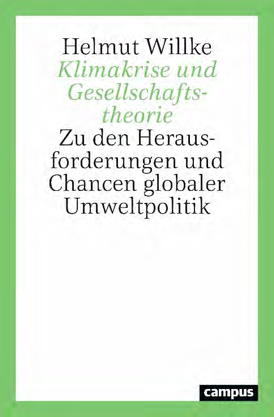 英文书名：CLIMATE CRISIS AND SOCIAL THEORY: on the Challenges and Opportunities of Global Environmental Policy  德文书名：Klimakrise und Gesellschaftstheorie: Zu den Herausforderungen und Chancen globaler Umweltpolitik作    者：Helmut Willke出 版 社：Campus代理公司：ANA/Lauren出版时间：2023年7月代理地区：中国大陆、台湾页    数：200页审读资料：电子稿类    型：环保内容简介：大多数政治家都意识到了气候变化的不断加剧以及与之相关的全球物种灭绝。然而，在有效应对全球生态危机方面所做的工作仍然太少。赫尔穆特·威尔克从社会理论的角度分析了全球环境政策的失败。他的分析表明，这种失败在多大程度上是由于“科学”“经济”和“政治”这三个社会子系统各自遵循其相互排斥的片面逻辑所导致的。只有克服这些片面逻辑以及与之相关的生态灾难某些方面的系统性空白，全球环境政策才能取得成功。 作者简介：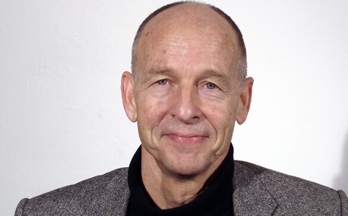 赫尔穆特·威尔克（Helmut Willke）教授，博士，曾在比勒菲尔德大学（University of Bielefeld）和腓特烈港齐柏林大学（Zeppelin University Friedrichshafen）教授社会学、全球治理和国家理论。感谢您的阅读！请将反馈信息发至：版权负责人Email：Rights@nurnberg.com.cn安德鲁·纳伯格联合国际有限公司北京代表处北京市海淀区中关村大街甲59号中国人民大学文化大厦1705室, 邮编：100872电话：010-82504106, 传真：010-82504200公司网址：http://www.nurnberg.com.cn书目下载：http://www.nurnberg.com.cn/booklist_zh/list.aspx书讯浏览：http://www.nurnberg.com.cn/book/book.aspx视频推荐：http://www.nurnberg.com.cn/video/video.aspx豆瓣小站：http://site.douban.com/110577/新浪微博：安德鲁纳伯格公司的微博_微博 (weibo.com)微信订阅号：ANABJ2002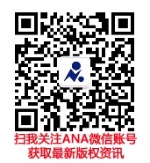 